Pre-K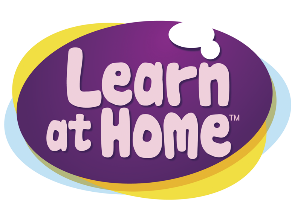 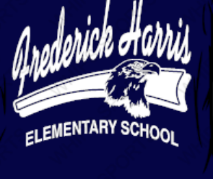 SCHEDULE/ SUGGESTED ASSIGNMENTSThis schedule is just a suggestion and can be used in whatever way works for your family. Use the schedule down to the minute or use the time frames as guidelines. Families can choose to do all subjects or choose one if they want. These resources are meant to be helpful, not mandated. Thank you!8:30-9:00“Arrival”Wake up brush teeth, wash face, get dressed and have breakfast9:00-9:30Morning RoutineHelp clean up breakfast. Wash hands. Write first name Discuss the Calendar (Could use STARFALL.COM Calendar) https://www.starfall.com/h/holiday/calendar/?sn=main Discuss what the weather is like outside? 9:30-10:15Reading & Writing Listen to a story and draw a picture of character in the story. 10:15-11:00PE& SnackGo outside to get fresh air and exercise (dribble a ball, take a walk, do jumping jacks, run)11:00-11:30Independent PlayPlay time- Allow time for child to play with toys, puzzles, and/ or siblings  11:30-11:45Letter Practice STARFALL- https://www.starfall.com/h/abcs/Students can click through the letters of the alphabet, here the sounds, and words and play the games. 11:45-12:15Language Art Skillhttps://www.ixl.com/ela/pre-kPick one skill a day. You are able to work on one skill a day for free. 12:15-1:15Lunch & RecessLunch-Free Time; Play outside if possible (sidewalk chalk, jump rope, bubbles, ride a bike, play a game) 1:15-1:25Rest  Allow for some quiet time, listening to music, drawing pictures, looking at books, or kids yoga (https://www.cosmickids.com/category/watch/)1:25-2:00 Math Activity: Pick one activity a day- Measurement: https://www.starfall.com/h/geometry/measure-this/?mg=kShapes: https://www.starfall.com/h/geometry/puzzles-easy/?mg=kCounting: https://www.starfall.com/h/numbers/feed-animal/?sn=math0Adding: https://www.starfall.com/h/addsub/add-machine-1/?sn=math1--math02:00-2:20Math Skill    https://www.ixl.com/math/pre-kPick one skill a day. You are able to work on one skill a day for free. 2:20-3:00Art, Technology, play,  or Quiet TimeColor, tissue paper art, sand art, playdough, lay down, yoga, write a letters, draw, build, or just play! 